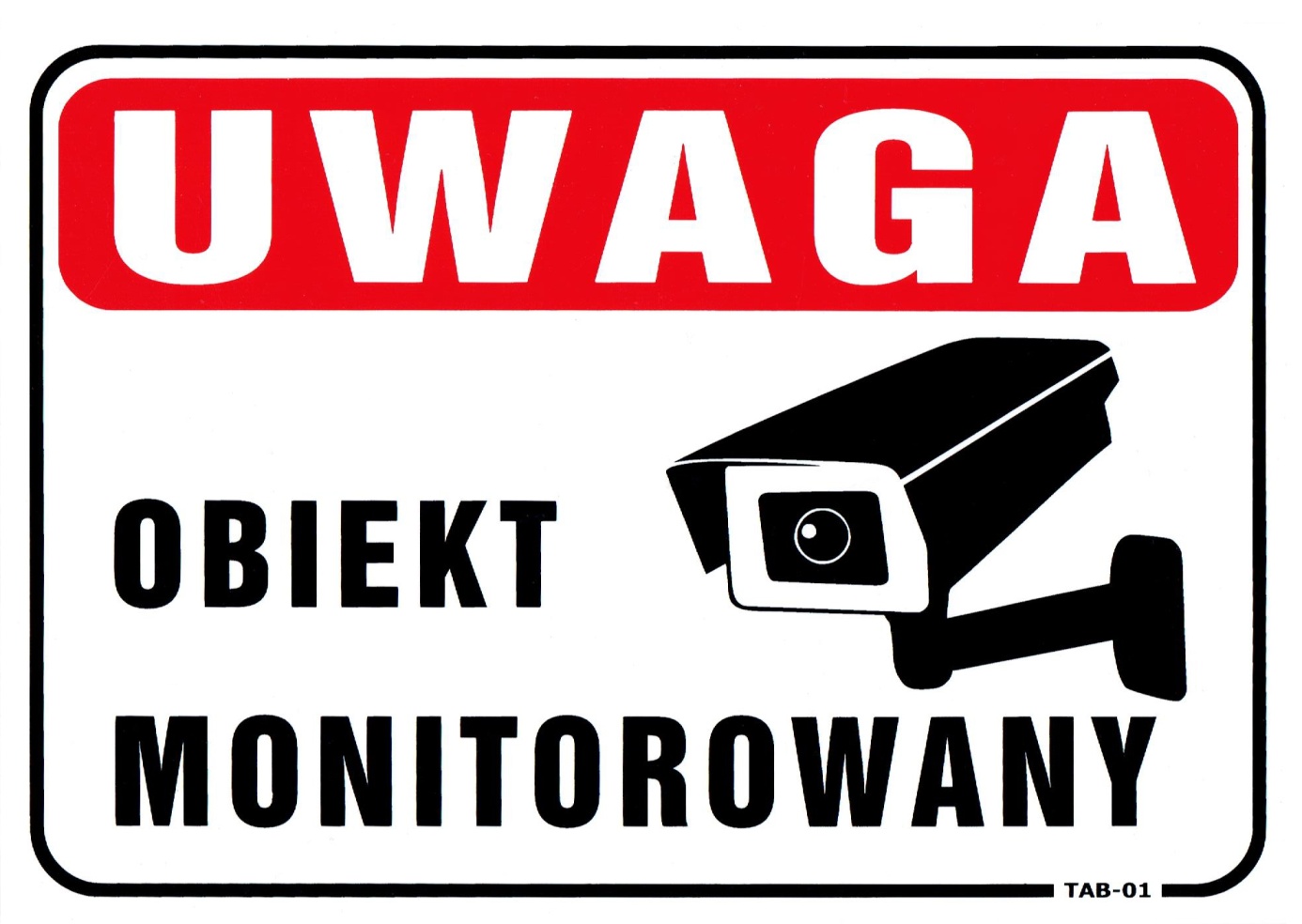 Administratorem danych osobowych jest Przedszkole nr 26 we Wrocławiu przy al. Śląska 1, 51-118 Wrocław.W przedszkolu został powołany Inspektor Danych Osobowych z którym możecie się Państwo skontaktować listownie na adres przedszkola z dopiskiem Inspektor Ochrony Danych Osobowych lub mailowo kancelariaprawna.efficens@gmail.comMonitoring stosowany jest w celu ochrony mienia oraz zapewnienia bezpieczeństwa na terenie monitorowanym Zapisy z monitoringu będą przechowywane przez okres 90 dniMają Państwo prawo do:żądania dostępu do swoich danych osobowych tj. nagrańwniesienia skargi do Prezesa Urzędu Ochrony Danych Osobowych, gdy uznają Państwo, że przetwarzanie danych osobowych narusza przepisy ogólnego rozporządzenia o ochronie danych osobowych z dnia 27 kwietnia 2016 r. (art. 77 RODO). Odbiorcą danych osobowych mogą być wyłącznie podmioty uprawnione do ich uzyskania na podstawie przepisów prawa oraz Urząd Miejski Wrocławia, Departament Edukacji ul. G. Zapolskiej 4; 50-032 Wrocław.